 Type the name, address, and other information about your community/company here.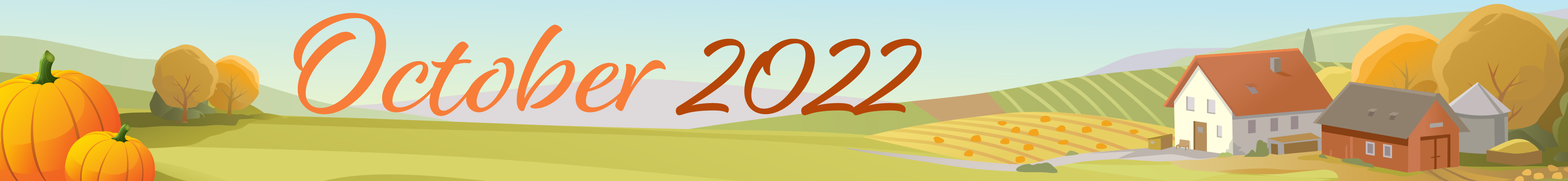                     “CAPITOL CITY REHABILITATION CENTER”                    “CAPITOL CITY REHABILITATION CENTER”                    “CAPITOL CITY REHABILITATION CENTER”                    “CAPITOL CITY REHABILITATION CENTER”                    “CAPITOL CITY REHABILITATION CENTER”                    “CAPITOL CITY REHABILITATION CENTER”10-12 Banking1:00 Activity Packets/Friendly Visits10-12 Banking1:00 Activity Packets/Friendly Visits10:00 Unit activities in day rooms10:30 Gift-Shop On Wheels11:00 1:1 Room Visits1:00 Gift-Shop on Wheels2:30 Day room activities GULF LOVERS DAYS!10:00 Unit activities in day rooms10:30 Gift-Shop On Wheels11:00 1:1 Room Visits1:00 Gift-Shop on Wheels2:30 Day room activities10:00 Unit activities in day rooms10:30 Gift-Shop On Wheels11:00 1:1 Room Visits1:00 Gift-Shop on Wheels2:30 Day room activities10:00 Unit activities in day rooms10:30 Gift-Shop On Wheels11:00 1:1 Room Visits1:00 Gift-Shop on Wheels2:30 Day room activities10:00 Star-Bucks coffee special ( All Units )10:30 Gift-Shop On Wheels11:00 1:1 Room Visits1:00 Gift-Shop on Wheels2:30 Day room activities10-12 Banking1:00 Activity Packets/Friendly Visits10-12 Banking1:00 Activity Packets/Friendly Visits10:00 Unit activities in day rooms10:30 Gift-Shop On Wheels11:00 1:1 Room Visits1:00 Gift-Shop on Wheels2:30 Day room activities10:00 Unit activities in day rooms10:30 Gift-Shop On Wheels11:00 1:1 Room Visits1:00 Gift-Shop on Wheels2:30 Day room activities OATMEAL OATS DAY!10:00 Unit activities in day rooms10:30 Gift-Shop On Wheels11:00 1:1 Room Visits1:00 Gift-Shop on Wheels2:30 Day room activities10:00 Unit activities in day rooms10:30 Gift-Shop On Wheels11:00 1:1 Room Visits1:00 Gift-Shop on Wheels2:30 Day room activities10:00 Star-Bucks coffee special ( All Units )10:30 Gift-Shop On Wheels11:00 1:1 Room Visits1:00 Gift-Shop on Wheels2:30 Day room activities10-12 Banking1:00 Activity Packets/Friendly Visits10-12 Banking1:00 Activity Packets/Friendly Visits POETRY DAY!10:00 Unit activities in day rooms10:30 Gift-Shop On Wheels11:00 1:1 Room Visits1:00 Gift-Shop on Wheels2:30 Day room activities10:00 Unit activities in day rooms10:30 Gift-Shop On Wheels11:00 1:1 Room Visits1:00 Gift-Shop on Wheels2:30 Day room activities10:00 Unit activities in day rooms10:30 Gift-Shop On Wheels11:00 1:1 Room Visits1:00 Gift-Shop on Wheels2:30 Day room activities10:00 Unit activities in day rooms10:30 Gift-Shop On Wheels11:00 1:1 Room Visits1:00 Gift-Shop on Wheels2:30 Day room activities10:00 Star-Bucks coffee special ( All Units )10:30 Gift-Shop On Wheels11:00 1:1 Room Visits1:00 Gift-Shop on Wheels2:30 Day room activities10-12 Banking1:00 Activity Packets/Friendly Visits10-12 Banking1:00 Activity Packets/Friendly Visits10:00 Unit activities in day rooms10:30 Gift-Shop On Wheels11:00 1:1 Room Visits1:00 Gift-Shop on Wheels2:30 Day room activities 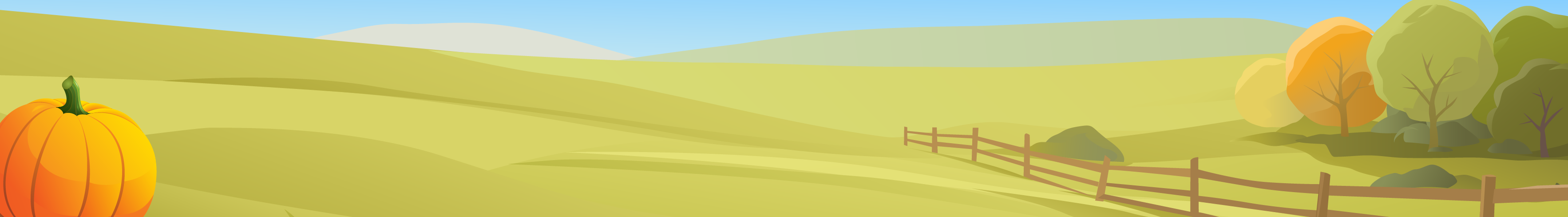 10:00 Unit activities in day rooms10:30 Gift-Shop On Wheels11:00 1:1 Room Visits1:00 Gift-Shop on Wheels2:30 Day room activities10:00 Unit activities in day rooms10:30 Gift-Shop On Wheels11:00 1:1 Room Visits1:00 Gift-Shop on Wheels2:30 Day room activities10:00 Unit activities in day rooms10:30 Gift-Shop On Wheels11:00 1:1 Room Visits1:00 Gift-Shop on Wheels2:30 Day room activities10:00 Star-bucks coffee special ( All Units )10:30 Gift-Shop On Wheels11:00 1:1 Room Visits1:00 Gift-Shop on Wheels2:30 Day room activities10-12 Banking1:00 Activity Packets/Friendly Visits10-12 Banking1:00 Activity Packets/Friendly VisitHAPPY HALLOWEEN!10:30 Candy Gift bags treats 11:00 1:1 Room Visits1:00 Gift-Shop on Wheels2:30 Halloween hallway special ( All Units )ZOOM VIRTUAL VISITS ARE AVAILABLE AT ANY TIME- PLEASE SEE ACTIVITY DEPARTMENT TO SCHEDUEL. GROUP ACTIVITIES BE SCHEDUELD WHEN OUTBREAK IS CLEAR. THANK YOU FOR YOUR PATIENCE! PLEASE FEEL FREE TO GO TO ACTIVITYLOUNGE TO RECEIVE MATERIALS/PACKETS FOR ENTERTAINMENT.CONTINUE TO WEAR FACE-MASKS WHEN EVER YOU LEAVE ROOM.ZOOM VIRTUAL VISITS ARE AVAILABLE AT ANY TIME- PLEASE SEE ACTIVITY DEPARTMENT TO SCHEDUEL. GROUP ACTIVITIES BE SCHEDUELD WHEN OUTBREAK IS CLEAR. THANK YOU FOR YOUR PATIENCE! PLEASE FEEL FREE TO GO TO ACTIVITYLOUNGE TO RECEIVE MATERIALS/PACKETS FOR ENTERTAINMENT.CONTINUE TO WEAR FACE-MASKS WHEN EVER YOU LEAVE ROOM.ZOOM VIRTUAL VISITS ARE AVAILABLE AT ANY TIME- PLEASE SEE ACTIVITY DEPARTMENT TO SCHEDUEL. GROUP ACTIVITIES BE SCHEDUELD WHEN OUTBREAK IS CLEAR. THANK YOU FOR YOUR PATIENCE! PLEASE FEEL FREE TO GO TO ACTIVITYLOUNGE TO RECEIVE MATERIALS/PACKETS FOR ENTERTAINMENT.CONTINUE TO WEAR FACE-MASKS WHEN EVER YOU LEAVE ROOM.ZOOM VIRTUAL VISITS ARE AVAILABLE AT ANY TIME- PLEASE SEE ACTIVITY DEPARTMENT TO SCHEDUEL. GROUP ACTIVITIES BE SCHEDUELD WHEN OUTBREAK IS CLEAR. THANK YOU FOR YOUR PATIENCE! PLEASE FEEL FREE TO GO TO ACTIVITYLOUNGE TO RECEIVE MATERIALS/PACKETS FOR ENTERTAINMENT.CONTINUE TO WEAR FACE-MASKS WHEN EVER YOU LEAVE ROOM.ZOOM VIRTUAL VISITS ARE AVAILABLE AT ANY TIME- PLEASE SEE ACTIVITY DEPARTMENT TO SCHEDUEL. GROUP ACTIVITIES BE SCHEDUELD WHEN OUTBREAK IS CLEAR. THANK YOU FOR YOUR PATIENCE! PLEASE FEEL FREE TO GO TO ACTIVITYLOUNGE TO RECEIVE MATERIALS/PACKETS FOR ENTERTAINMENT.CONTINUE TO WEAR FACE-MASKS WHEN EVER YOU LEAVE ROOM.